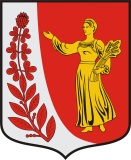 СОВЕТ ДЕПУТАТОВМУНИЦИПАЛЬНОГО ОБРАЗОВАНИЯ  «ПУДОМЯГСКОЕ СЕЛЬСКОЕ ПОСЕЛЕНИЕ» ГАТЧИНСКОГО МУНИЦИПАЛЬНОГО РАЙОНА ЛЕНИНГРАДСКОЙ ОБЛАСТИР Е Ш Е Н И Еот «19» декабря 2019 года                                                                                   № 24О передаче полномочий по казначейскому исполнению бюджета Пудомягского сельского поселения Гатчинскому муниципальному району        В соответствии с Федеральным законом от6 октября 2003 года №131-ФЗ «Об общих принципах организации местного самоуправления в Российской Федерации» (с изменениями), и на основании Устава муниципального образования «Пудомягское сельское поселение» Гатчинского муниципального района Ленинградской области, Совет депутатов Пудомягского сельского поселенияР Е Ш И Л:1. Передать администрации Гатчинского муниципального района Ленинградской области часть полномочия по исполнению местного бюджета – функции по осуществлению казначейского исполнения местного бюджета на период с 01.01.2020 г. по 31.12.2020 г.2. Администрации Пудомягского сельского поселения заключить соглашение о передаче полномочий по организации казначейского исполнения бюджета Пудомягского сельского поселения с администрацией Гатчинского муниципального района за счет субвенций Пудомягского сельского поселения.3. Утвердить методику  определения  размера субвенций,   предоставляемых бюджету  Гатчинского муниципального района из бюджета Пудомягского сельского поселения для осуществления части полномочий по исполнению бюджета: функции казначейского  исполнения бюджета поселения.4. Объем ассигнований на исполнение переданных полномочий по казначейскому  исполнению бюджета  определяется решением Совета депутатов о бюджете  на очередной  финансовый год   и плановый  период.5. Решение вступает в силу с 01 января 2020 года, подлежит размещению на официальном сайте Пудомягского сельского поселения.      Глава Пудомягского сельского поселения                                                  Л.И. Буянова.Приложениек решению совета депутатовПудомягского сельского поселения от 19.12.2019 г. №24МЕТОДИКАОПРЕДЕЛЕНИЯ РАЗМЕРА МЕЖБЮДЖЕТНЫХ ТРАНСФЕРТОВ, ПРЕДОСТАВЛЯЕМЫХ БЮДЖЕТУГАТЧИНСКОГО МУНИЦИПАЛЬНОГО РАЙОНА ИЗ  БЮДЖЕТА МУНИЦИПАЛЬНОГО ОБРАЗОВАНИЯ  «ПУДОМЯГСКОЕ СЕЛЬСКОЕ ПОСЕЛЕНИЕ» ГАТЧИНСКОГО МУНИЦИПАЛЬНОГО РАЙОНА ЛЕНИНГРАДСКОЙ ОБЛАСТИ  ОСУЩЕСТВЛЕНИЯ ЧАСТИ ПОЛНОМОЧИЙ  ПО ИСПОЛНЕНИЮ БЮДЖЕТА: ФУНКЦИИ КАЗНАЧЕЙСКОГО  ИСПОЛНЕНИЯ БЮДЖЕТА ПОСЕЛЕНИЯ1.	Методика определения размера межбюджетных трансфертов, предоставляемых бюджету Гатчинского муниципального района из  бюджета Пудомягского сельского поселения  для осуществления части полномочий по    исполнению  бюджета:  функции казначейского исполнения бюджета поселения   (далее - Методика), устанавливает порядок расчета межбюджетных трансфертов, предоставляемых бюджету Гатчинского муниципального района из бюджета Пудомягского сельского поселения  для осуществления полномочий по  казначейскому  исполнению  бюджета поселения. Расчет осуществляется в рублях. 2.	Размер межбюджетных трансфертов, необходимой для выделения из  бюджета Пудомягского сельского поселения (в рублях), рассчитывается по формуле:Нгод = Н * 12 мес, гдеНгод - годовой  объем финансовых средств на осуществление отдельных полномочий; Н – месячный норматив финансовых средств на осуществление отдельных полномочий по исполнению бюджета, который рассчитывается по формуле:Н=Д*В*Ч+М, где	Д – среднемесячное количество платежных, финансовых, отчетных и иных документов, указанных в Приложении 1 к настоящей методике, формируемых в результате осуществления полномочий, определяется численным методом по итогам девяти месяцев текущего финансового года;	В – среднее время обработки одного документа составляет  0,05 часа;	Ч – стоимость одного рабочего часа, рассчитанная как сумма 1/12 годового фонда оплаты труда и начислений на него по старшей должности муниципальной службы категории «специалисты» - главного специалиста, деленная на 166,5 (среднее количество рабочих часов в месяц), рассчитанный в соответствии с нормативно-правовыми актами Гатчинского муниципального района, устанавливающих порядок оплаты труда муниципальных служащих, и в соответствии с налоговым законодательством Российской Федерации, устанавливающим размер начислений на оплату труда;	М -  расходы на материально-техническое обеспечение исполнения полномочий рассчитывается по формуле:М = (Д*В*Ч)*5%3.	Размер межбюджетных трансфертов, передаваемых бюджету Гатчинского муниципального района может быть изменен не чаще, чем один раз в квартал в расчете на следующий квартал.Приложениек методикеПеречень документов, применяемых при расчете размера иных межбюджетных трансфертов на осуществление полномочий по казначейскому исполнению бюджетов поселений.1.	Документы, формируемые при ведении сводной бюджетной росписи и кассового плана:1.1.	Уведомление о бюджетных назначениях по расходам;1.2.	Уведомление об изменениях бюджетных назначений по расходам;1.3.	Изменение кассового плана по расходам;1.4.	Уведомление о бюджетных назначениях по доходам;1.5.	Уведомление об изменениях бюджетных назначений по доходам;2.	Платежные документы:2.1.	Платежное поручение;2.2.	Уведомление об уточнении вида и принадлежности платежа;2.3.	Уведомление о возврате средств в бюджет;3.	Отчетные документы:3.1.	Ежедневная выписка из лицевого счета бюджета (Форма 0531175);3.2.	Сведения об отдельных показателях исполнения бюджета;3.3.	Ежемесячный Отчет об исполнении бюджета.